ORGANIZADOR GRÁFICO: LA SECUENCIA DE EVENTOS - ÁRBOLDibuja los elementos del árbol en el orden en que los escribiste en tu organizador gráfico. 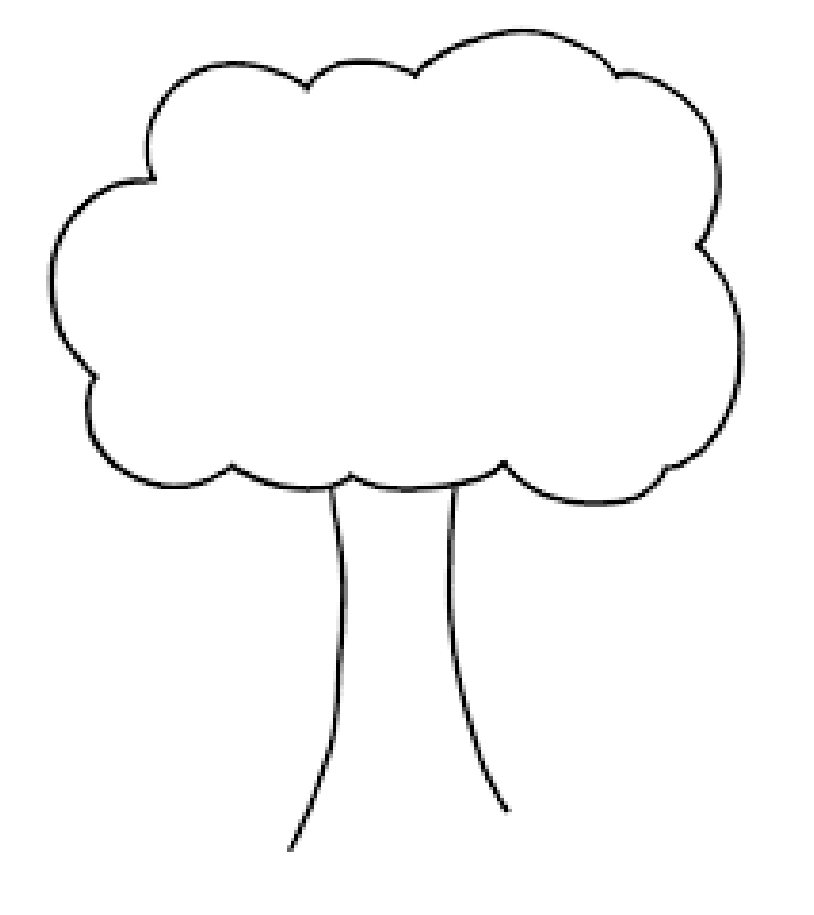 